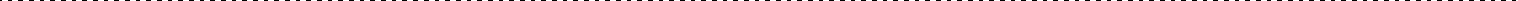 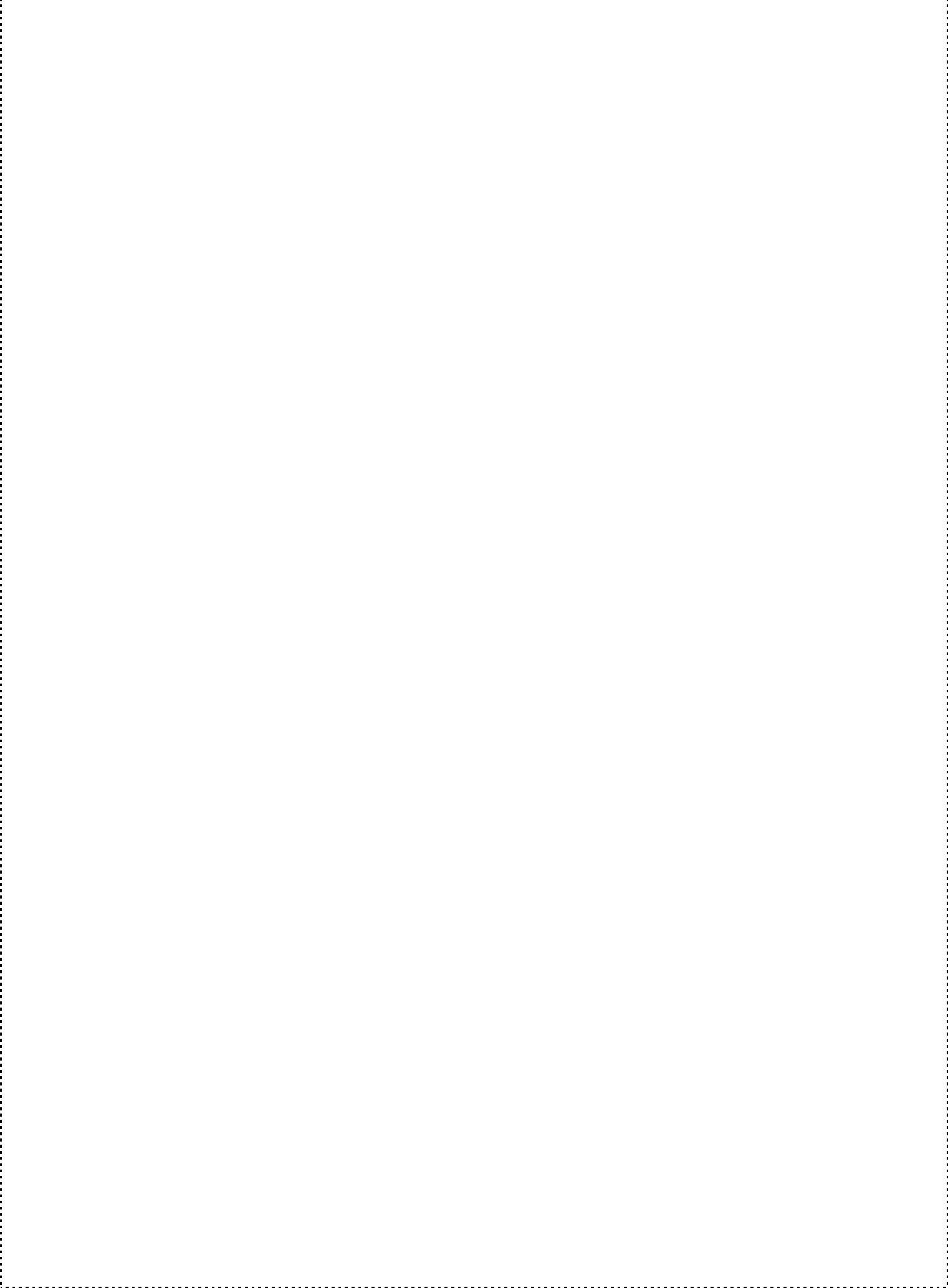                       GREEN SKILL DEVELOPMENT PROGRAMME                                        APPLICATION FORM  Affix your latest self -attested                               passport size photograph1.   Name of the applicant: ……………………........................................................................................ (In Block Capital letters)2.   Date of Birth:                                                              Day (DD)	  Month (MM)	Year (YYYY)3.   Address in Block capital letters: ................................................................................................... (for correspondence)	....................................................................................................4.   Educational Qualification: ...............................................................................................................5.   Nationality & Religion: .......................................................................................................................6.   Community: .................................................................................................................. .........................7.   PhoneNumber:8.   Email : ………………………………………………………………………………………………..................9.   Course Selected ......................................................................................................................... ..........10. Alternate Contact No: ........................................................................................................................11. I wish to participate because……………………………………………………………………..........………………………………………………………………………………………………………………...........Date:	(Signature)Note:  Application     form     may     be     submitted     online     through     www.gsdp- envis.gov.in / offline through post/by-hand. Filled application should reach ENVIS Resource Partner, Sálim Ali Centre for Ornithology and Natural History, Anaikatty (PO), Coimbatore – 641 108 or email to  sacon-env@nic.in by 31st January, 2020.